PrénomDateEcrit : entoure le mot CREPE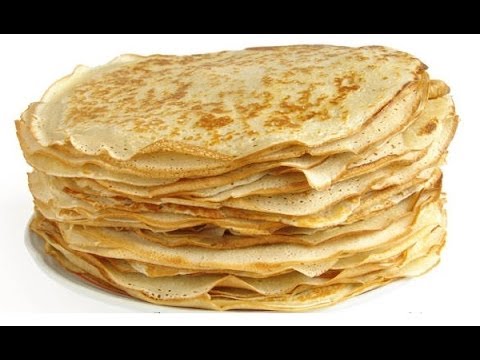 